OSNOVNA ŠKOLA 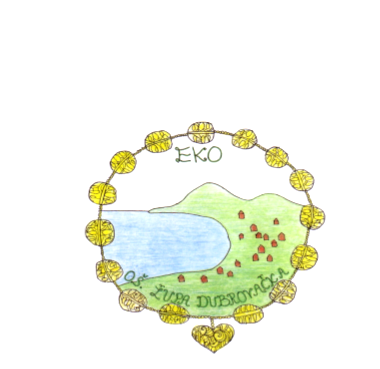 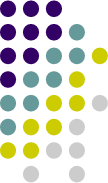 „ŽUPA DUBROVAČKA“GODIŠNJI PLAN I PROGRAM GRAĐANSKOG ODGOJA I OBRAZOVANJAŠKOLSKA GODINA 2014./2015.SADRŽAJKORACI U IZRADI IZVEDBENOG ŠKOLSKOG PROGRAMA MEĐUPREDMETNIH I INTERDISCIPLINARNIH SADRŽAJA GRAĐANSKOG ODGOJA I OBRAZOVANJA	3RAZREDNA NASTAVA	3PREDMETNA NASTAVA	3Godišnji plan i program rada Građanskog odgoja i obrazovanjaKORACI U IZRADI IZVEDBENOG ŠKOLSKOG PROGRAMA MEĐUPREDMETNIH I INTERDISCIPLINARNIH SADRŽAJA GRAĐANSKOG ODGOJA I OBRAZOVANJA1. Upoznati se s Programom međupredmetnih i interdisciplinarnih sadržaja Građanskog odgoja i obrazovanja za osnovne i srednje škole (Narodne novine br. 104/14 od 28. kolovoza 2014.) Program je dostupan na mrežnim stranicama: www.mzos.hr , www.azoo.hr 2. Podijeliti se u stručna vijeća s ciljem izrade Godišnjeg plana i programa Građanskog odgoja i obrazovanja određenog razreda i Izvedbenog školskog programa međupredmetnih i interdisciplinarnih sadržaja GOO-a za godišnji plan i program rada školske ustanove.	Izvedbeni školski program međupredmetnih i interdisciplinarnih sadržaja GOO-a integrira se:	- u nastavni plan i program, 	- u školski kurikulum na načelu racionalizacije,  integracije i korelacije3. Zajednički planirati i programirati ishode i teme Građanskog odgoja i obrazovanja pronalaženjem i usklađivanjem međupredmetnih poveznica u pojedinim predmetima (nastavnim jedinicama) te izvanučioničkim aktivnostima4. Tijekom godine provoditi kratkoročno (mjesečno) međupredmetno planiranje i programiranje ishoda  Građanskog odgoja i obrazovanja5. Jednom mjesečno na satu razrednika razgovarati s učenicima o njihovim postignućima iz Građanskog odgoja i obrazovanja kroz razne predmetePlan integriranja Programa međupredmetnih i interdisciplinarnih sadržaja (ishoda) GOO-a u postojeće predmete i izvanučioničke aktivnostiMeđupredmetno RN (15 sati) - u sklopu svih predmeta: Hrvatski jezik, Likovna kultura, Glazbena kultura, strani jezici, Matematika, Priroda i društvo, Tjelesna i zdravstvena kultura, Vjeronauk, programi stručnih suradnikaMeđupredmetno PN (20 sati) – u sklopu svih predmeta: Hrvatski jezik, strani jezik, Matematika, Informatika, Tehnička kultura, Priroda, Biologija, Kemija, Fizika, Povijest, Geografija, Vjeronauk, Likovna kultura, Glazbena kultura, Tjelesna i zdravstvena kultura, programi stručnih suradnika. Sat razrednika – navedeni broj sati uključuje teme predviđene planom sata razrednika i Zakonom o odgoju i obrazovanju u osnovnoj i srednjoj školi (NN 87/08, 86/09, 92/10, 105/10, 90/11, 5/12, 16/12, 86/12, 126/12, 94/13) -  izbori za predsjednika razreda i vijeće učenika, donošenje razrednih pravila, komunikacijske vještine i razumijevanje razreda i škole kao zajednice učenika i nastavnika i  uređene na načelima poštovanja dostojanstva svake osobe i zajedničkog rada na dobrobit svih (10/5 sati)Izvanučioničke aktivnosti -  ostvaruju se suradnjom škole i lokalne zajednice. U njih trebaju biti uključeni svi učenici prema njihovim interesima i mogućnostima  škole. Oblici uključivanja mogu biti različiti: na razini cijele škole, pojedinog razreda ili skupine učenika. Obuhvaćaju istraživačke aktivnosti (npr. projekt građanin, zaštita potrošača), volonterske aktivnosti (npr. pomoć starijim mještanima, osobama s posebnim potrebama, djeci koja žive u siromaštvu), organizacijske aktivnosti (npr. obilježavanje posebnih tematskih dana), proizvodno-inovativne aktivnosti (npr. zaštita okoliša, rad u školskoj zadruzi i/ili zajednici tehničke kulture) i druge srodne projekte i aktivnosti (10 sati)Vođenje dokumentacije za praćenje i vrednovanje postignuća učenika u GOO-uImenik učenikaPostignuća učenika upisuju se u odgovarajuću rubriku u imeniku – GOO, a u rubriku zapažanja i bilježaka upisuje se vrsta aktivnosti prema elementima ocjenjivanja. U rubriku bilježaka u imeniku upisuju se samo ona zapažanja koja su učitelju u praćenju napredovanja učenika uočljiva, učeniku i roditelju razumljiva te koja učitelju mogu pomoći u konačnom vrednovanju postignuća učenika u GOO-u.Dnevnik radaNavesti nastavnu jedinicu prema planu i programu predmeta (npr. povijesti, hrvatskog jezika, stranog jezika itd.).Označiti da je obrađena tema iz GOO-a kraticom „GOO“.U rubrici bilježaka navesti temu GOO-a koja je obrađena na integrirani način u predmetnoj temi.Razredna mapa GOO-aU razrednu mapu građanskog odgoja i obrazovanja ulaže se: Izvedbeni školski program međupredmetnih i interdisciplinarnih sadržaja GOO-a OŠ „Župa dubrovačka“ (prema Programu međupredmetnih i interdisciplinarnih sadržaja Građanskog odgoja i obrazovanja za osnovne i srednje škole (Narodne novine br. 104/14 od 28. kolovoza 2014.);Kopija pripreme za izvođenje nastave svojeg predmeta u kojoj su jasno označene (podvučene) teme i ishodi GOO-a i što učenik treba napisati u svoju mapu osobnog razvoja, najuspješniji uradci učenika, materijali vezani za izvanučioničke aktivnosti, projekte i slično.Učenička mapa osobnog razvoja u GOO-uUčenik upisuje u kojima je projektima i aktivnostima sudjelovao, što je tijekom godine izradio u vezi GOO-a – osobna zapažanja, bilješke, osvrti na naučeno, nove ideje i rješenja do kojih je došao, koje su mu vrijednosti važne i s kojim se teškoćama susretaoprilaže priznanja, zahvalnice, potvrde o sudjelovanju u natjecanjima, smotrama, volontiranju, o završenim tečajevima: tečaj pružanja prve pomoći, škola tehničke kulture, škola stranih jezika, škole u području umjetničkog izražavanja itd. Međusobna pomoć nastavnika:zajedničko planiranjepredavanje kolega na školskim stručnim vijećima razredne i predmetne nastave,pokazivanje primjera iz prakse na sjednicama Učiteljskog vijeća,razmjenjivanje priprema,uključivanje nastavnika škole kao predavača na ŽSV,mrežna stranica škole (literatura, metode prikladne za GOO, pamtilica, pripreme…)GODIŠNJI PLAN I PROGRAM GRAĐANSKOG ODGOJA I OBRAZOVANJAŠKOLSKA GODINA 2014./2015.RAZREDNA NASTAVAGODIŠNJI PLAN I PROGRAM GRAĐANSKOG ODGOJA I OBRAZOVANJA  ZAPRVI RAZREDOŠ „ŽUPA DUBROVAČKA“Školska godina 2014./2015.MEĐUPREDMETNE TEMEIZVANUČIONIČKE AKTIVNOSTISAT RAZREDNIKA Učiteljice : Renata Pavlin, 1.a                   Marijana Viđen- Musladin, 1.b                   Mirjana Balić Malkić, 1.c                   Kristina Fiedler, 1.dGODIŠNJI PLAN I PROGRAM GRAĐANSKOG ODGOJA I OBRAZOVANJAZA DRUGI RAZREDOŠ „ŽUPA DUBROVAČKA“ŠKOLSKA GODINA 2014./2015.Učiteljice: Snježana Zore, 3.a                   Svetlana Todorović, 3.b                   Lukrecija Pavlović Ujdur, 3.c                   Nine Lujo, 2.r. PŠ Brgat                   Katarina Telesmanić, PŠ PostranjeMEĐUPREDMETNE TEMEIZVANUČIONIČKE AKTIVNOSTISAT RAZREDNIKAGODIŠNJI PLAN I PROGRAM GRAĐANSKOG ODGOJA I OBRAZOVANJAZA TREĆI RAZREDOŠ „ŽUPA DUBROVAČKA“ŠKOLSKA GODINA 2014./2015.Učitelji: Ankica Ćuić, 3.a               Suad Brković, 3.b               Luce Čučić, 3.c	               Đurđica Bender Masle, 3.d               Nine Lujo, 3.r. PŠ Brgat               Katarina Telesmanić, PŠ PostranjeMEĐUPREDMETNE TEMEIZVANUČIONIČKE AKTIVNOSTISAT RAZREDNIKAGODIŠNJI PLAN I PROGRAM GRAĐANSKOG ODGOJA I OBRAZOVANJAZA ČETVRTI RAZREDOŠ „ŽUPA DUBROVAČKA“ŠKOLSKA GODINA 2014./2015.Učiteljice: Marina Vojvodić, 4.aStanka Krilanović, 4.bMarica Ćorić, 4.cAnita Šimunović, 4.dTea Špilj, 4. PŠ PostranjeIZVANUČIONIČKE AKTIVNOSTIMEĐUPREDMETNE TEMESAT RAZREDNIKAGODIŠNJI PLAN I PROGRAM GRAĐANSKOG ODGOJA I OBRAZOVANJAŠKOLSKA GODINA 2014./2015.PREDMETNA NASTAVAGODIŠNJI PLAN I PROGRAM GRAĐANSKOG ODGOJA OBRAZOVANJA ZA PETI RAZREDOŠ „ŽUPA DUBROVAČKA“ŠKOLSKA GODINA 2014/15.Razrednici: Davorka Bronzić, 5.a                    Nada Prce, 5.b                     Jozefina Domazet Delić, 5,cGODIŠNJI PLAN I PROGRAM GRAĐANSKOG ODGOJA I OBRAZOVANJAZA 6. RAZRED OŠ „ŽUPA DUBROVAČKA“Razrednici: Jelena Marić, 6.a                     Ivana Lujak,  6.b                     Anton Jurkić, 6.cOŠ Župa dubrovačkašk.god.2014./ 2015.Godišnji plan i program građanskog odgoja i obrazovanja za 7. RAZREDI.MODEL:                                SRO                                                                         5 sati kroz godinuII. III.MODEL:           MEĐUPREDMETNI                                                             20 sati kroz godinuRazrednici: Dajana Boban, 7.a                    Jane Rašica, 7.b                   Jasna Njavro, 7.c                  Denis Vego, 7.dGODIŠNJI PLAN I PROGRAM GRAĐANSKOG ODGOJA I OBRAZOVANJA ZA 8.   RAZREDOŠ ŽUPA DUBROVAČKAŠK.GOD. 2014./15.Razrednici: Linda Jurkić, 8.a                     Tanja Galjuf, 8.b                     Nataša Bebić Bačan. 8.cSAT RAZREDNIKA (5 sati)IZVANUČIONIČKA NASTAVA (10 sati)MEĐUPREDMETNO (20 sati)*** Elektronski oblik dokumenta „Godišnji plan i program Građanskog odgoja i obrazovanja“ - za školsku godinu 2014./15.,  pripremila je Paula Zglav, pedagoginja.Navedeni broj sati ne znači povećanje broja sati, nego integriranje i koreliranje sadržaja s ciljem istodobnog razvijanja i predmetne i građanske kompetencije.MjesecDimenzijaNaziv teme(GOO)Nastavna jedinicaObrazovni ishodiBroj satiRujanLjudsko-pravna dimenzija povezana s ostalim dimenzijamaPolitička dimenzija Društvena dimenzijaUpoznavanje s dječjim pravimaPrava i odgovornost učenikaSR :Razredna pravilaHR: U Učionici; globalno čitanjeGK:  Pjevanje i sviranjaMoja školaPID: Moja škola TZK: Hodanje i trčanje u koloni uz promjenu smjera kretanja.Učenik nabraja najvažnija prava i odgovornosti i ponaša se u skladu s njima.-navodi najvažnija  pravila i objašnjava zašto su pravila važna za ponašanje učenika-pokazuje vještinu pravilnog predstavljanja, pozdravljanja i oslovljavanja4+1 SREkološka dimenzijaOdržavanje čistoće prostora, predmeta i okolišaSR: Voće  u školiHR: EkopričaTZK: Važnost svakodnevnog vježbanjaPID: Priroda se mijenjaUčenik razumije važnost održavanja osobne higijene i zdrave prehrane-opisuje neke postupke očuvanja prostora, predmeta i okoliša-sudjeluje u čisšćenju okoliša3+1 SRListopadMeđukulturalna dimenzijaHrvatski domovinski identitetOsobni identitetSR:  Međunarodni dan nenasilja; „TO smo mi“HR: Prijatelj;globalno čitanjeVažno zrno; igrokazTZK: Elementarne igre bez pomaganjaPID: Blagdani; Dan kruha, Dan neovisnostiGK: Pjevanje i sviranje;HimnaLK: Oblikovanje na plohi; Kruh, simboli RHprepoznaje važnost suradnje u grupi i bliskosti-prihvaća druge učenike te tako pridonosi razvoju razredne zajednice kao cjeline-navodi soj identitet i opisuje neka od njegovih obilježja-prepoznaje važnost suradnje i dijeljenja-simbolika kruha5+1 SRStudeniMeđukulturalna dimenzija povezana s ostalim dimenzijama.Društena dimenzija.Ljudsko-prana dimenzijaDostojanstvo osobeUpravljanje emocijama SR: Svjetski dan prevencije nasilja nad djecom; Moji tragoviPID: Članovi obitelji, Život u obiteljiHRV: Malen je svijet, Nada Ieljić; pjesmaMAT: Zadatci riječimaUčenik svojim riječima opisuje značenje dostojanstva svake osobe;n abraja kulturne razlike koje postoje u razredu, razmatra prihvatljiva i neprihvatljiva ponašanja.Opisuje da prava koja kao učenik ima jednako pripadaju svakome drugom učeniku bez obzira na spol, nacionalnu ili vjersku pripadnost, sposobnost ili imovinsko stanje.3+1 SRProsinacMeđukulturalna dimenzija,Društena dimenzijaDostojanstvo osobeTimski radSR: Međunarodni dan invalida i volontera; Moje srce, naše srcePID: Blagdani; BožićHRV: Božićne jaslice; pričaLK: Ukrasi za bor; prostorno oblikovanjeTZK: Štafetne igre bez pomagalaGK: Pjevanje, sviranje; U ponoć zvonce malo.Učenik opisuje kulturne razlike koje postoje u razredu, navodi svoj identitet i opisuje neka od njegovih najvažnijih obilježja-razvija prihatljiva i neprihvatljia ponašanja-razija osnovne tehnike timskog rada4+1 SRSiječanjDruštvena dimenzijaDruštveno komunikacijske vještinePID: : Mjesto u kojem živim- učenik –grđaninHR: književnost; U školskoj torbi- igrokazUčitelj pokazuje vještinu pravilnog predstavljanja, oslovljavanja i pozdravljanja- opisuje da  sva prava  koje ima kao učenik jednako pripadaju svakome drugom učeniku bez obzira na spol, nacionalnu i vjersku pripadnost, sposobnosti i imovinsko stanje.- razmatara prihvatljiva i neprihvatljiva ponašanja2VeljačaMeđukulturalna dimenzijaDruštvena dimenzijaOsobni i hrvatski domovinski identitet, manjinski identietSR: Festa Sv. Vlaha- zaštitnik GradaGK: Pjevanje: izborni sadržaj; tradicijska pjesma; O sveti VlahoPID: Dan, doba dana, dani u tjednuHRV: Pozdrav; pjesmaUčenik navodi svoj identitet, opisuje neka od njegoih obilježja-pokazuje vještinu pravilnog predstavljanja, pozdravljanja i oslovljavanja3 +1SROžujakEkološka dimenzija povezana s ostalim dimenzijamaGospodarska dimenzijaZaštita okoliša i održiv razvojZaštita okoliša i održiv razvojSR: 22. 3. Svjetski dan vodaPID: Osobna čistoća GK: pjevanje: ;Što je to kiša-slušanje: Gioacchino Rossini: OlujaLK: Oblikovanje na plohi; boja, crta; KapljicaUčenik razumije važnost osobne higijene- pokazuje odgovornost za održavanje čistoće u razredu i školi-Nabraja neka prava koja ima kao potrošać, opisuje što je za njega reklama i kako utječe na njega i što je za njega novac i kako štedjeti.4+1 SRTravanjEkološka dimenzijaPolitička dimenzijaZaštita okoliša i održi razvojSR: 22. 4. Dan planeta ZemljeHR: književnost; pjesma, Zašto što raste, Ivan TomičevićGK: pjevanje; Zašto što raste,Slušanje: A ivaldi; ProljećePID: Čistoća okoliša; reciklažno dvorišteLK: Primjenjeno oblikovanje; ploha, boja- Ekološke porukeUčitelj opisuje postupke očuvanja prostora i okoliša-pokazuje odgovornost za očuvanje okoliša-sudjeluje u akcijama prikupljanja otpada4+1 SRSvibanjLjudsko-pravna dimenzijaPrava, slobode i dužnosti građana, ravnopravnost spolovaSR: Majčin dan, Dan obitelji, Međunarodni praznik radaHRV: književnost; pjesma: Dar, Miriana MrkelaGK: pjevanje: MajkaSlušanje: Uspavanka , Johannes BrahmsUčitelj opisuje da prava i odgovornosti koje ima pripadaju svakome drugom učeniku bez obzira na spol, nacionalnu ili vjersku pripadnost, sposobnost i imovinsko stanje2+1 SRMJESECDimenzijaNaziv teme(GOO)Nastavna jedinicaObrazovni ishodiBroj satilistopadMeđukulturalna dimenzija Osobni identitet, kulturni identitet i međukulturalni dijalogDan kruha i zahalnosti na plodovima zemlje-opisuje kulturne razlike koje obogaćuju razredni odjel2prosinacDruštvena dimenzija Volontiranje i društvena suradnja u lokalnoj zajedniciSudjelovanje u humanitarnoj izradi i prodaji božićnih ukrasa u humanitarne svrhe-pronalazi načine pomaganja učenicima s posebnim potrebama2veljačaDruštvena dimenzija povezana s ostalim dimenzijamaSuradnja i timski radMaškare-poznavanje značenja slobode mišljenja i izražavanja, te važnost prihvaćanja mišljenja sugovornika-iskazuje privrženost očuvanju zavičajnih običaja-predlaže i sudjeluje u aktivnostima vezanim uz obilježavanje važnih datuma.2Travanj Ekološka dimenzija povezana s ostalim dimenzijamaZaštita okoliša i održiv razvoj22.4. Dan planeta ZemljeVolonterska aktivnost: Zelena čistka -objašnjava ulogu koju zdravi okoliš ima za dobrobit pojedinca i lokalne zajednice- sudjeluje u akcijama čišćenja okoliša škole-sudjeluje u volonterskim aktivnostima2lipanjMeđukulturalna dimenzijaLjudsko-prana dimenzijaKulturni identitetPosjet Konavlima( običaji,crkve, spomenici, djelatnosti ljudi u zavičaju)-opisuju kulturne ralike i prepoznaju osobni identitet-razumije važnost očuvanja kulturnih znamenitosti.3mjesecmjesecdimenzijaNastavna tema(GOO)Nastavna jedinicaObrazovni ishodiRedni broj satarujanrujanDruštvena dimenzija Ljudsko-prana dimenzijaPrava, slobode i odgovornost u školi i razreduRazredna pravila-nabraja najvažnija prava i odgovornosti i ponaša se u skladu s njima.-navodi najvažnija  pravila i objašnjava zašto su pravila važna za ponašanje učenika-pokazuje vještinu pravilnog predstavljanja, pozdravljanja i oslovljavanja1.listopadlistopadDruštvena dimenzijaGospodarska dimenzija Dostojansto osobe, upravljanje emocijamaMeđunarodni dan nenasilja nad djecomSvjetski dan štednjeprepoznaje važnost suradnje u grupi i bliskosti-prihvaća druge učenike te tako pridonosi razvoju razredne zajednice kao cjeline-navodi soj identitet i opisuje neka od njegovih obilježja-prepoznaje važnost suradnje i dijeljenja-objašnjava što je za njega novac, kako se stječe i planira potrošnju i štednju( džeparac)2.3.studenistudeniMeđukulturalna dimenzijaLjudsko-pranvna dimenzijaDruštvena dimenzijaSocijalne ještine i društvena solidarnost , upravljanje emocijama, dostojanstvo osobeSvjetski dan spomena na mrtveMeđunarodni dan tolerancije Moji tragoviSvojim riječima opisuje značenje dostojanstva sake osobeNabraja kulturne razlike koje postoje u razredu-razmatra prihvatljiva i neprihvatljiva ponašanjaOpisuje da prava koja kao učenik ima jednako pripadaju svakome drugom učeniku bez obzira na spol, nacionalnu ili vjersku pripadnost4.5.prosinacprosinacLjudsko-pravna dimenzijaDruštvena dimenzijaMeđukulturalna dimenzijaDječja prava, dostojanstvo osobe,ravnopranost3.12. Međunarodni dan invalidaDan volonteraBožić   -opisuje kulturne razlike koje postoje u razredu, navodi svoj identitet i opisuje neka od njegovih najvažnijih obilježja-razvija prihatljiva i neprihvatljia ponašanja-razija osnovne tehnike timskog rada6.7.8.ožujakožujakEkološka dimenzija povezana s ostalim dimenzijamaZaštita okoliša i održiv razvojZaštita okoliša i održiv razvojSR: 22. 3. Svjetski dan voda-razumije važnost osobne higijene- pokazuje odgovornost za održavanje čistoće u razredu i školi-Nabraja neka prava koja ima kao potrošać, opisuje što je za njega reklama i kako utječe na njega i što je za njega novac i kako štedjeti.9.travanjtravanjEkološka dimenzija povezana s ostalim dimenzijamaZaštita okoliša i održi razvojSR: 22. 4. Dan planeta Zemlje-opisuje postupke očuvanja prostora i okoliša-pokazuje odgovornost za očuvanje okoliša-sudjeluje u akcijama prikupljanja otpada10.svibanjLjudsko-pravna dimenzijaPrava, slobode i dužnosti građana, ravnopravnost spolovaSR: Majčin dan, Dan obitelji, Međunarodni praznik rada-opisuje da prava i odgovornosti koje ima pripadaju svakome drugom učeniku bez obzira na spol, nacionalnu ili vjersku pripadnost, sposobnost i imovinsko stanje11.MJESECDIMENZIJANAZIV TEME GOONASTAVNA JEDINICABROJ SATIlistopadDruštvena dimenzija povezana s ostalim dimenzijamaSocijalne vještine i društvena solidarnost; HJ Književnost(Zašto kosa nisu pozvali u berbu)PID Ptice selice i stanariceGK Pjevala je ptica kosTZK Oponašanje životinjaLK Dizajn, vizualni znak              5studeniMeđu/kulturna dimenzija povezana s ostalim dimenzijamaRazvoj zavičajnog identitetaPID Moj zavičaj Župa dubrovačkaHJ Jezično izražavanje; Stvaralačko pisanje(sastavak)GK Pjevanje Tradicijske zavičajne pjesme “Župčice lijepa“; Slušanje“Linđo“MAT Računske priče(o čičimcima, rogačima...)Zbrajanje i oduzimanje do 1005studeniGospodarska dimenzija povezana s ostalim dimenzijama; Poticanje poduzetništvaHJ Književnost(Mišićeva želja“LK Reljef, plodovi zemljeGK Pjevanje Pekar, glazbena igra MlinarPID Zanimanja nekad i sad                     5mjesecdimenzijaNaziv teme GOONastavna jedinicaBroj satiprosinacMeđu/kulturna dimenzija povezana s ostalim dimenzijama; Društvena dimenzija povezana s ostalim dimenzijama, ljudsko pravna dimenzija povezana s ostalim dimenzijamaKulturni identitet zavičaja;Posjet Narodnoj knjižnici, Prirodoslovnom muzeju i Kazalištu Marina Držića;Socijalne vještine i društvena solidarnost;Izrada ukrasa za humanitarnu prodaju i darivanje povodom božićnih blagdana8travanjEkološka dimenzija povezana s ostalim dimenzijamaZaštita okoliša i održivi razvoj; Zelena čistka povodom Dana planete Zemlje 22.42svibanjMeđukulturna, gospodarska i društvena dimenzija povezana s ostalim dimenzijamaOsobni identitet, kulturni identiteti i međukulturni dijalog; Upoznavanje starih zanimanja u Dubrovačkom primorju (pčelar, maslinar, kamenoklesar...)3MJESECDIMENZIJANAZIV TEME GOONASTAVNA JEDINICAREDNI BROJ SATArujanPolitička dimenzija povezana s ostalim dimenzijamaRazred- demokratska zajednica; Kućni red i razredna pravila; Izbori za predsjednika razreda i Vijeće učenikai 2. listopadLjudsko-pravna dimenzija povezana s ostalim dimenzijama; gospodarska dimenzija povezana s ostalim dimenzijamaPrava, slobode, dužnosti i odgovornosti građanina; Upoznavanje s dječjim pravima; Gospodarstvo, poduzetnost, upravljanje financijama i zaštita potrošača; Svjetski dan štednjei 3.prosinacDruštvena dimenzija povezana s ostalim dimenzijama; međukulturalna dimenzija povezana s ostalim dimenzijamaSocijalne vještine i društvena solidarnost; Komunikacijske vještine; Osobni identitet, kulturni identitet i međukulturni dijalog; Blagdani u mojoj obitelji        4.i 5.siječanjDruštvena dimenzija povezana s ostalim dimenzijamaSocijalne vještine i društvena solidarnost; Društveno komunikacijske vještine           6.veljačaMeđukulturna dimenzija povezana s ostalim dimenzijamaOsobni identitet, kulturni identiteti i međukulturalni dijalog         7.i 8. ožujakDruštvena dimenzija povezana s ostalim dimenzijamaSocijalne vještine i društvena solidarnost; Društvene komunikacijske vještine           9.travanjEkološka dimenzija povezana s ostalim dimenzijamaZaštita okoliša i održivi razvoj; Zaštita okoliša          10.svibanjDruštvena dimenzija povezana s ostalim dimenzijamaSocijalne vještine i društvena solidarnost; Upravljanje emocijama         11.mjesecdimenzijaNaziv teme (GOO)Nastavna jedinicaObrazovni ishodiBroj satilistopadDruštvena dimenzija povezana s ostalim dimenzijamaLjudsko-pravna dimenzijaSocijalne vještine i društvena solidarnostSR Slični smo i različitiHJ Književnost (Jozef, Sanja Pilić)GK Promjena ritma i melodije (Bella Bimba)PID Izgled zavičaja je različitTZK Ciklička kretanja različitim tempom-navodi neke oblike društvene nejednakosti i isključenosti u školi i lokalnoj zajednici, objašnjava ulogu suradnje, solidarnosti i aktivnoga građanskog zalaganja za pravdu u suzbijanju isključenosti učenika- identificira neke od najčešćih oblika društvene isključenosti u razredu i školi- pronalazi rješenja za situacije u kojima se krše njegova/njezina prava i prava drugih učenika 4+1 SRlistopadGospodarska dimenzija povezana s ostalim dimenzijamaOdgovorno upravljanje novcem i štednjaHJ Književnost: Tema u prozi (Novac, B.Prosenjak)MAT Pismeno zbrajanje i oduzimanje do 100 (zadaci riječima) SR Svjetski Dan štednje-prepoznaje pravedno vrednovanje, razumije zašto se vrednovanje mora temeljiti na pravednim kriterijima- opisuje primjere neodgovorne potrošnje- zaključuje da je svako zanimanje kojim se osiguravaju sredstva za život jednako vrijedno 2+ 1SRStudeniMeđu/kulturna dimenzija povezana s ostalim dimenzijamaRazvoj zavičajnog identiteta PID (2 sata)Moj zavičaj u prošlostiHJ Jezično izražavanje (Opis nošnje)GK Pjevanje i sviranje Tradicijske zavičajne pjesmeLK Oblikovanje na plohi – slikanje - Kadar MAT Pismeno zbrajanje do 1000 (broj stanovnika, udaljenosti)TZK Elementarne igre bez pomagala (Igre naših predaka- razlikuje zavičajni, većinski i manjinske nacionalne identitete te hrvatski domovinski identitet - opisuje značajke identiteta svoga zavičaja - iskazuje privrženost očuvanju zavičajnih običaja i kulturnih znamenitosti -razumije vezu između kulture i identiteta 7prosinacGospodarska dimenzija povezana s ostalim dimenzijamaPolitička dimenzija povezana s ostalim dimenzijamaZaštita i utjecaj potrošačaHJ Književnost: Tema u prozi (Čudovište kupovanja i gomilanja nepotrebnih stvari, S.Marijanović)HJ Pripovijetka (Darkov dar, M.Mimica)VJ Podijeli svoj kruh s gladnimaLK Slikanje: kontrast kromatsko i akromatskoSR Reklame i kako im se oduprijeti- navodi neka od najvažnijih prava potrošača i načine na koji se ona štite - opisuje primjere neodgovorne potrošnje nametnute reklamama i pritiscima vršnjaka - pruža otpor reklamama i nametnutoj potrošnji -sudjeluje u humanitarnim i volonterskim aktivnostima. -predlaže i sudjeluje u aktivnostima vezanima uz obilježavanje važnih datuma 41 SRožujakEkološka dimenzija povezana s ostalim dimenzijamaZaštita okoliša i održivi razvoj22.3.Svjetski dan vodaPID Vode u zavičajuHJ Umanjenice i uvećanice, Veliko početno slovoLK Komplementarni kontrast boja (neobična vodena životinja)GK Pjevanje i glazbeno stvaralaštvo (Voda, M.Kušec)-objašnjava ulogu koju zdravi okoliš ima za dobrobit pojedinca i lokalne zajednice - opisuje postupke u obitelji, školi i lokalnoj zajednici kojima se pridonosi održivome razvoju - surađuje u timskom radu4travanjEkološka dimenzija povezana s ostalim dimenzijama Politička dimenzija povezana s ostalim dimenzijamaZaštita okoliša i održivi razvoj22.4. Dan planeta ZemljeHJ Ritam i rima u pjesmi (Uz Dan planeta Zemlje, J.Popović-Poje)LK Dizajn (Izrada eko znaka)-objašnjava ulogu koju zdravi okoliš ima za dobrobit pojedinca i lokalne zajednice - opisuje postupke u obitelji, školi i lokalnoj zajednici kojima se pridonosi održivome razvoju -sudjeluje u akcijama prikupljanja staroga papira, čepova, odjeće 2Tijekom godineDruštvena dimenzijaDruštvene komunikacijske vještine Pozitivne poruke (Zašto sam danas sretan?)poznaje značenje slobode mišljenja i izražavanja te važnost prihvaćanja mišljenja sugovornika pokazuje osnovne vještine komunikacije MjesecDimenzijaNaziv teme (GOO)Nastavna jedinicaObrazovni ishodiBroj satiListopadMeđukulturnaGospodarska Interkulturna otvorenost i PoduzetnostDubrovnik film festival (HJ,VJ)-uočava da različiti izričaji obogaćuju zajednicu i kulturu; razumije zašto se vrednovanje mora temeljiti na pravednim kriterijima2ListopadMeđukulturnaGospodarska Kulturni identitet zavičajaRiznica Katedrale, Knežev dvor, Akvarij- opisuje značajke identiteta svoga zavičaja; razumije važnost očuvanja kulturnih znamenitosti2ProsinacDruštvena dimenzija povezana s ostalim dimenzijamaLjudsko-pravna dimenzijaVolontiranje i društvena solidarnost u lokalnoj zajedniciDarivanje i druženje u Dječjem domu Maslina, Domu za starije i nemoćne osobe i Centru Josipovac-objašnjava važnost suradnje, solidarnosti i aktivnog zalaganja za pravdu u suzbijanju isključenosti -sudjeluje u humanitarnim i volonterskim aktivnostima -opisuje odnos između nejednakosti, isključenosti i nepravde 4siječanjMeđu/kulturna dimenzija povezana s ostalim dimenzijamaInterkulturna otvorenost i komunikacijaNoć muzeja-razlikuje zavičajni, većinski i manjinske nacionalne identitete te hrvatski domovinski identitet -sudjeluje u aktivnostima vezanima uz obilježavanje važnih datuma -iskazuje privrženost očuvanju zavičajnih običaja i kulturnih znamenitosti 2veljačaDruštvena dimenzija povezana s ostalim dimenzijamaSuradnja i timski radMaškare-poznaje značenje slobode mišljenja i izražavanja te važnost prihvaćanja mišljenja sugovornika -iskazuje privrženost očuvanju zavičajnih običaja -predlaže i sudjeluje u- aktivnostima vezanima uz obilježavanje važnih datuma. 2travanjEkološka dimenzija povezana s ostalim dimenzijama22.4.Dan planeta ZemljeVolonterska aktivnost: Zelena čistka-objašnjava ulogu koju zdravi okoliš ima za dobrobit pojedinca i lokalne zajednice -sudjeluje u akcijama čišćenja okoliša škole-predlaže i sudjeluje u aktivnostima vezanima uz obilježavanje važnih datuma -sudjeluje u volonterskim aktivnostima prikupljanja staroga papira, čepova, odjeće…3mjesecdimenzijaNaziv teme (GOO)Nastavna jedinicaObrazovni ishodiRedni broj satarujanLjudsko-pravnaPrava, slobode i odgovornosti u školi i razreduKućni red i razredna pravila- razmatra svoja prava i prava drugih u razredu i školi; objašnjava važnost utvrđivanja razrednih pravila1.rujanLjudsko-pravnaPrava, slobode i odgovornosti u školi i razreduKućni red i razredna pravila- razmatra svoja prava i prava drugih u razredu i školi; objašnjava važnost utvrđivanja razrednih pravila2.rujanPolitičkaStvaranje demokratske razredne zajedniceIzbori za predsjednika razreda i Vijeće učenika-zna pravila za izbore u razredu i Vijeće učenika; opisuje poželjna obilježja kandidata3.listopadDruštvena dimenzija povezana s ostalim dimenzijamaSocijalne vještine i društvena solidarnostSlični smo i različiti-navodi neke oblike društvene nejednakosti i isklučenosti u školi i lokalnoj zajednici; opisuje odnos između nejednakosti, isključenosti i nepravde4.listopadGospodarska dimenzija povezana s ostalim dimenzijamaOdgovorno upravljanje novcem i štednjaSvjetski dan štednje-zaključuje da je svako zanimanje kojim se osiguravaju sredstva za život jednako vrijedno - navodi neka od najvažnijih prava potrošača i načine na koji se ona štite5.prosinacGospodarska dimenzija povezana s ostalim dimenzijamaZaštita i utjecaj potrošača Reklame-navodi neka od najvažnijih prava potrošača i načine na koji se ona štite - opisuje primjere neodgovorne potrošnje nametnute reklamama i pritiscima vršnjaka - pruža otpor reklamama i nametnutoj potrošnji 6.prosinacDruštvena dimenzija povezana s ostalim dimenzijama Socijalne vještine i društvena solidarnostVolontiranje -objašnjava ulogu suradnje, solidarnosti i aktivnoga građanskog zalaganja za pravdu -opisuje odnos između nejednakosti, isključenosti i nepravde -sudjeluje u humanitarnim i volonterskim aktivnostima 7.siječanjMeđu/kulturna dimenzija povezana s ostalim dimenzijamaInterkulturna otvorenost i komunikacijaNoć muzeja-razlikuje zavičajni, većinski i manjinske nacionalne identitete te hrvatski domovinski identitet -predlaže i sudjeluje u aktivnostima vezanima uz obilježavanje važnih datuma -iskazuje privrženost očuvanju zavičajnih običaja i kulturnih znamenitosti 8.veljačaDruštvena dimenzija povezana s ostalim dimenzijamaSuradnja i timski radMaškare-poznaje značenje slobode mišljenja i izražavanja te važnost prihvaćanja mišljenja sugovornika -iskazuje privrženost očuvanju zavičajnih običaja -predlaže i sudjeluje u aktivnostima vezanima uz obilježavanje važnih datuma. 9.ožujakLjudsko-pravna dimenzija povezana s ostalim dimenzijamaKorištenje i procjena različitih izvora informacija Oprez internet, mobitel-određuje načela dostojanstva svake osobe - pronalazi rješenja za situacije u kojima se krše njegova/njezina prava i prava drugih učenika - preuzima odgovornost za svoje postupke. -uočava uzroke i objašnjava posljedice koje verbalno i fizičko nasilje ostavlja na žrtvi i nasilniku 10.travanjDruštvena dimenzija povezana s ostalim dimenzijamaRadionica Prevencije nasilničkog ponašanja-uočava uzroke i objašnjava posljedice koje verbalno i fizičko nasilje ostavlja na žrtvi i nasilniku - navodi neke oblike društvene nejednakosti i isključenosti u školi i lokalnoj zajednici - objašnjava ulogu suradnje, solidarnosti i aktivnoga građanskog zalaganja za pravdu u suzbijanju isključenosti učenika -objašnjava načine nenasilnog rješavanja sukoba 11.svibanjLjudsko-pravna dimenzija povezana s ostalim dimenzijamaCAP-razmatra svoja prava i prava drugih u razredu i školi - prepoznaje situacije u kojima su njegova prava i prava drugih ugrožena u razredu -identificira pravo koje je prekršeno 12.MjesecDimenzijaNaziv teme (GOO)Nastavna jedinicaBroj satiListopadMeđukulturnaGospodarska Interkulturna otvorenost i PoduzetnostDubrovnik film festival (HJ,VJ)2ListopadMeđukulturnaGospodarska Kulturni identitet zavičajaRiznica Katedrale, Knežev dvor, Akvarij2SiječanjMeđukulturnaNoć muzeja4VeljačaDruštvena dimenzijaMaškareSuradnja i timski rad2travanjEkološka dimenzija povezana s ostalim dimenzijama22.4.Dan planeta ZemljeVolonterska aktivnost: Zelena čistka2SvibanjKulturnaLjudsko- pravnaDruštvenaGospodarska dimenzijaUpoznavanje zavičaja/ Zavičajni identitet/ Upoznavanje Primorskog zavičaja4MjesecdimenzijaNaziv teme (GOO)Nastavna jedinicaBroj satiStudeniMeđu/kulturna dimenzija povezana s ostalim dimenzijamaKulturni identitet i prirodne posebnosti domovinePID Prirodne posebnosti RHHJ Kapljica s PlitvicaMAT Pismeno oduzimanje šesteroznamenkastih brojeva – zadaci riječimaLK Dizajn - Plakat 4StudeniLjudsko-pravna dimenzijaRavnopravnost u odnosu na dob i spolPID Čovjek- Dječja prava i dužnostiHJ Književnost Određivanje teme u prozi- Pjesma za svu djecu svijeta, Grigor VitezVJ Svi smo vrijedni poštovanja3ProsinacLjudsko-pravna dimenzijaRavnopravnost u odnosu na dob i spolPID Moje tijelo - Pubertet1SiječanjPolitička dimenzija povezana s ostalim dimenzijamaOdnos između vlasti i građanaHJ Književnost: Ritam u pjesmi(Zagreb,Drago Ivanišević)PID Zagreb – glavni grad RHPID Simboli domovineLK Ploha,kromatske, akromatske boje (grb) slikanjeGK5OžujakEkološka dimenzija povezana s ostalim dimenzijamaGospodarska dimenzija povezana s ostalim dimenzijamaZaštita okoliša i održivi razvoj22.3.Svjetski dan vodaPID Prirodno – zemljopisni uvjeti primorskih krajeva (rijeke i jezera)HJ Književnost – određivanje teme u prozi – Svjetski bagdan voda, Zoran Ivić2TravanjEkološka dimenzija povezana s ostalim dimenzijama Društvena dimenzijaZaštita okoliša i održivi razvoj22.4. Dan planeta ZemljeHJ Književnost Određivanje teme u prozi- Kako su nastale rase, indijanska legendaLK Dizajn (Izrada eko znaka)2mjesecdimenzijaNaziv teme (GOO)Nastavna jedinicaRedni broj satarujanLjudsko-pravnaPrava, slobode i odgovornosti u školi i razreduKućni red i razredna pravila1.rujanPolitičkaStvaranje demokratske razredne zajedniceIzbori za predsjednika razreda i Vijeće učenika2.listopadGospodarska dimenzija povezana s ostalim dimenzijamaOdgovorno upravljanje novcem i štednjaSvjetski dan štednje3.studeniDruštvena i Ljudsko-pravna dimenzijaNenasilno rješavanje sukoba 4.prosinacDruštvena iGospodarska dimenzijaIzrada ukrasnih predmeta i prodaja u humanitarne svrhe5.siječanjKulturna dimenzijaNoć muzeja6.veljačaMeđukulturna i Društvena dimenzijaMaškarani školski dan7.ožujakLjudsko-pravna dimenzija Korištenje i procjena različitih izvora informacijaInternet, mobitel8.ožujakDruštvena dimenzijaKomunikacijske vještine9.travanjEkološka dimenzijaDan planeta Zemlje10.svibanjGospodarska dimenzijaZaštita  i utjecaj potrošačaReklame11.MODEL :                                                         SAT RAZREDNOG ODJELA                                        5 sati kroz godinuMODEL :                                                         SAT RAZREDNOG ODJELA                                        5 sati kroz godinuTEMADIMENZIJAKućni red i raspored sati  (rujan)Ljudsko pravna dimenzija povezana s ostalim dimenzijama Odabir razrednog vodstva (rujan)Politička dimenzija povezana s ostalim dimenzijama Pravilnik o načinima i elementima vrjednovanja;  Kriteriji ocjenjivanja (rujan)Ljudsko pravna dimenzija povezana s ostalim dimenzijama Blagoslov kruha (listopad)KulturnaUčiti kako učiti –ŠPP (listopad)KulturnaMODEL :                                            VANUČIONIČNA NASTAVA                                       10 sati MODEL :                                            VANUČIONIČNA NASTAVA                                       10 sati MODEL :                                            VANUČIONIČNA NASTAVA                                       10 sati MODEL :                                            VANUČIONIČNA NASTAVA                                       10 sati TEMABROJ SATIVRIJEME OSTVARIVANJADIMENZIJAPosjet knjižnici, galeriji, muzeju3listopadkulturnaBožićni sajam4prosinackulturna, gospodarska, društvenaPosjet Starom gradu4veljačakulturnaZelena čistka3travanjekološka                           UKUPNO SATI 14MODEL:                                        MEĐUPREDMETNI                                                                 20 satiMODEL:                                        MEĐUPREDMETNI                                                                 20 satiMODEL:                                        MEĐUPREDMETNI                                                                 20 satiMODEL:                                        MEĐUPREDMETNI                                                                 20 satiTema 1 : Osvještavanje i uklanjanje sterotipaTema 1 : Osvještavanje i uklanjanje sterotipaTema 1 : Osvještavanje i uklanjanje sterotipaTema 1 : Osvještavanje i uklanjanje sterotipaPREDMETBR. SATIVRIJEME OSTVARIVANJADIMENZIJAHrvatski jezik2listopadmeđukulturnaEngleski jezik1listopadmeđukulturnaVjeronauk5listopadmeđukulturna5listopadmeđukulturnaTema 2 : Prirodna dobra i njihovo očuvanje Tema 2 : Prirodna dobra i njihovo očuvanje Tema 2 : Prirodna dobra i njihovo očuvanje Tema 2 : Prirodna dobra i njihovo očuvanje PREDMETBR. SATIVRIJEME OSTVARIVANJADIMENZIJAHrvatski jezik2studeniekološkaMatematika1studeniekološkaGeografija2ožujakekološkaPriroda2svibanjekološkaTema 3 : Utjecaj reklame na potrošačeTema 3 : Utjecaj reklame na potrošačeTema 3 : Utjecaj reklame na potrošačeTema 3 : Utjecaj reklame na potrošačePREDMETBR. SATIVRIJEME OSTVARIVANJADIMENZIJAPriroda2svibanjgospodarskaHrvatski jezik1svibanjgospodarskaLikovna kultura2svibanjgospodarskaGlazbena kultura1Svibanjgospodarska                  UKUPAN BROJ SATI21MODEL:                                                                  SRZ                                                    5 sati kroz godinuMODEL:                                                                  SRZ                                                    5 sati kroz godinuTEMADIMENZIJAPrava, dužnosti i odgovornost (upoznavanje s pravilnicima, kućnim redom Škole)političkaSudjelovanje u izbornim procesima u razredu kao glasač i kandidat (biramo predstavnike razreda)političkaDruštveno prihvatljiva komunikacija u razredu, školi i lokalnoj zajednici (verbalna i neverbalna komunikacija)društvenaMeđukulturalna osjetljivost: prepoznavanje i uklanjanje stereotipa i predrasuda (Dan sjećanja na Vukovar)ljudsko- pravna, politička i međukulturalnaRazvoj socijalne solidarnosti (školski božićni sajam)gospodarskaMODEL:                                IZVANUČIONIČKA NASTAVA                                         10 sati kroz godinuMODEL:                                IZVANUČIONIČKA NASTAVA                                         10 sati kroz godinuMODEL:                                IZVANUČIONIČKA NASTAVA                                         10 sati kroz godinuMODEL:                                IZVANUČIONIČKA NASTAVA                                         10 sati kroz godinuTEMABROJ SATIVRIJEME OSTVARIVANJADIMENZIJAPoduzetnost u pokretanju projekata (Božićni sajam)4ProsinacKulturna, gospodarska, društvenaPrimjeri utjecaja koji su imali jedni na druge u izgradnji zajedničke hrvatske kulture (Posjet Starom gradu)4VeljačaKulturnaObilježja hrvatske većinske nacionalne kulture (povijest Župe dubrovačke, glagoljski natpis u Buićima)3OžujakMeđukulturnaPrava i odgovornosti učenika u zaštiti okoliša (Zelena čistka)3TravanjekološkaUKUPNO SATI 14MODEL:                                                     MEĐUPREDMETNO                         20 sati kroz godinuMODEL:                                                     MEĐUPREDMETNO                         20 sati kroz godinuMODEL:                                                     MEĐUPREDMETNO                         20 sati kroz godinuMODEL:                                                     MEĐUPREDMETNO                         20 sati kroz godinuTema 1: Sloboda mišljenja, savjesti i vjeroispovijestiTema 1: Sloboda mišljenja, savjesti i vjeroispovijestiTema 1: Sloboda mišljenja, savjesti i vjeroispovijestiTema 1: Sloboda mišljenja, savjesti i vjeroispovijestiPREDMETBROJ SATIVRIJEME OSTVARIVANJADIMENZIJAVjeronauk4rujanmeđukulturnaGeografija1rujanmeđukulturnaPovijest3prosinacmeđukulturnaHrvatski jezik1prosinacmeđukulturnaTema 2: Prava i odgovornosti učenika u zaštiti okolišaTema 2: Prava i odgovornosti učenika u zaštiti okolišaTema 2: Prava i odgovornosti učenika u zaštiti okolišaTema 2: Prava i odgovornosti učenika u zaštiti okolišaPREDMETBROJ SATIVRIJEME OSTVARIVANJADIMENZIJAPriroda2prosinacekološkaEngleski jezik2svibanjekološkaGeografija1svibanjekološkaTema 3: Osobni identitet, kulturni identitet i međukulturni dijalogTema 3: Osobni identitet, kulturni identitet i međukulturni dijalogTema 3: Osobni identitet, kulturni identitet i međukulturni dijalogTema 3: Osobni identitet, kulturni identitet i međukulturni dijalogPREDMETBROJ SATIVRIJEME OSTVARIVANJADIMENZIJAHrvatski jezik 2ožujakmeđukulturnaPovijest2veljačameđukulturnaLikovna kultura3ožujakmeđukulturnaTema 4: Socijalne vještine i društvena solidarnostTema 4: Socijalne vještine i društvena solidarnostTema 4: Socijalne vještine i društvena solidarnostTema 4: Socijalne vještine i društvena solidarnostPREDMETBROJ SATI VRIJEME OSTVARIVANJADIMENZIJAHrvatski jezik1listopaddruštvenaTema 5: Prava, slobode, dužnosti i odgovornost građaninaTema 5: Prava, slobode, dužnosti i odgovornost građaninaTema 5: Prava, slobode, dužnosti i odgovornost građaninaTema 5: Prava, slobode, dužnosti i odgovornost građaninaPREDMETBROJ SATIVRIJEME OSTVARIVANJADIMENZIJAHrvatski jezik2studeniljudsko- pravnaUKUPNO SATI 24TEMAVrijemeostvarivanjaDIMENZIJAIzbor predsjedništva i predstavnika za Vijeće učenikarujanpolitička Kućni red i pravila školerujankulturnaBlagoslov kruhalistopadkulturna10 zlatnih pravila 7.blistopadpolitičkaRizične situacije/ Rizična ponašanjastudenidruštvena                                                      Ukupno: 5 satiMODEL:         VANUČIONIČNA NASTAVA                                                       10 sati kroz godinuTEMABr. satiVrijemeostvarivanjaDIMENZIJABožićni sajam4prosinackulturna, gospodarska, društvenaPosjet Dubrovniku-obilazak stare gradske jezgre4veljačakulturnaZelena čistka3travanjekološka                                               Ukupno sati:11Tema 1: Prava, slobode, dužnosti i  odgovornosti građana     PREDMETBr. satiVrijeme ostvarivanjaDIMENZIJAHrvatski jezikPovijestGlazbena kulturaVjeronauk2212studenipolitičkaTema 2: MedijiPREDMETBr. satiVrijeme ostvarivanjaDIMENZIJAEngleski jezikPovijestGlazbena kulturaHrvatski jezik3111listopaddruštvena, međukulturnaTema 3: Međukulturni dijalogPREDMETBr.satiVrijeme ostvarivanjaDIMENZIJAGlazbena kulturaEngleski jezikGeografija Hrvatski jezik1112rujan, listopadmeđukulturnaTema 4: Održiv razvoj lokalne sredinePREDMETBr. satiVrijeme ostvarivanjaDIMENZIJAKemijaHrvatski jezik21listopadekološkaTema 5: Da sam zastupnik u Hrvatskom SaboruPREDMETBr.satiVrijeme ostvarivanjaDIMENZIJAHrvatski jezikPovijest11studenipolitička                                                Ukupno sati:23Tema:Broj sati:Vrijeme ostvarivanja:Dimenzija:Izbor razrednog vodstva1rujanpolitičkaPravilnici o pedagoškim mjerama, o načinu vrednovanja, Kućni red škole1rujanljudsko-pravnaDani kruha i plodova zemlje1listopaddruštvena, kulturnaDan sjećanja na Vukovar1studenimeđukulturnaKako pravilno izabrati zanimanje1svibanjgospodarskaTema:Broj sati:Vrijeme ostvarivanja:Dimenzija:Projektni dan: Izrada i prodaja božićnih ukrasa4prosinacmeđukulturnagospodarska, društvenaPosjet Gradu i razgled s vodičima4veljačaDruštvena, kulturna''Zelena čistka''3travanjEkološkaTema 1 : Doprinos velikana znanosti i umjetnosti hrvatske nacionalnosti, kao i pripadnika nacionalnih manjina koji su pridonijeli hrvatskom i svjetskom napretkuTema 1 : Doprinos velikana znanosti i umjetnosti hrvatske nacionalnosti, kao i pripadnika nacionalnih manjina koji su pridonijeli hrvatskom i svjetskom napretkuTema 1 : Doprinos velikana znanosti i umjetnosti hrvatske nacionalnosti, kao i pripadnika nacionalnih manjina koji su pridonijeli hrvatskom i svjetskom napretkuTema 1 : Doprinos velikana znanosti i umjetnosti hrvatske nacionalnosti, kao i pripadnika nacionalnih manjina koji su pridonijeli hrvatskom i svjetskom napretkuPREDMETBR. SATIVRIJEME OSTVARIVANJADIMENZIJALikovna kultura1travanjmeđukulturnaEngleski jezik2travanjmeđukulturnaMatematika1travanjmeđukulturnaKemija1travanjmeđukulturnaFizika1travanjmeđukulturnaPovijest1travanjmeđukulturnaTehnička kultura1travanjmeđukulturnaVjeronauk1travanjmeđukulturnaTema 2 : Zaštita okoliša i održivi razvojTema 2 : Zaštita okoliša i održivi razvojTema 2 : Zaštita okoliša i održivi razvojTema 2 : Zaštita okoliša i održivi razvojPREDMETBR. SATIVRIJEME OSTVARIVANJADIMENZIJALikovna kultura1prosinacekološkaEngleski jezik 2travanjekološkaKemija2prosinacekološkaPovijest2travanjekološkaGeografija1prosinacekološkaTema 3 : Prava, slobode, dužnosti i odgovornosti građanina/građankeTema 3 : Prava, slobode, dužnosti i odgovornosti građanina/građankeTema 3 : Prava, slobode, dužnosti i odgovornosti građanina/građankeTema 3 : Prava, slobode, dužnosti i odgovornosti građanina/građankePREDMETBR. SATIVRIJEME OSTVARIVANJADIMENZIJAHrvatski jezik2svibanjljudsko-pravna, političkaGlazbena kultura1svibanjljudsko-pravna, političkaPovijest2svibanjljudsko-pravna,  politička  Vjeronauk2svibanjljudsko-pravna, politička